адрес: ул. "Добрич" 23;   тел: 0887 553 151;  e-mail: cko.silistra@gmail.com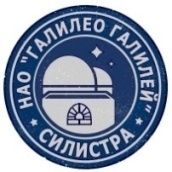 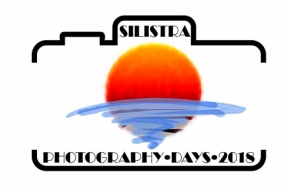 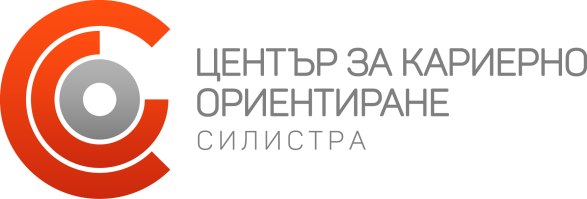 											Образец 3БЛАНКА ЗА ДОКАЗВАНЕ НА ДЕЙНОСТИ ПО НЕФОРМАЛНО ОБРАЗОВАНИЕ И ДРУГ ОПИТВ КАМПАНИЯ НА ЦЕНТЪР ЗА КАРИЕРНО ОРИЕНТИРАНЕ – „ТАЛАНТ И ПОСТИЖЕНИЯ”Уважаема Комисия по разглеждане на кандидатурите на ученици в кампания „Талант и постижения”, организирана от Център за кариерно ориентиране – Силистра,С настоящия документ бихме искали да удостоверим следните дейности, в които ученикът...............................................................................................................................................................................от училище:........................................................................................................................................................................е взел активно участие:....................................................................................................................................................................................................................................................................................................................................................................................................................../посочете вид на дейността, име, дата или период на провеждане, организатор/........................................................................................................................................................................................................... ........................................................................................................................................................................................../посочете вид на дейността, име, дата или период на провеждане, организатор/........................................................................................................................................................................................................... ........................................................................................................................................................................................../посочете вид на дейността, име, дата или период на провеждане, организатор/Могат да бъдат добавяни неограничен брой позиции в тази бланка.Наясно сме, че за декларирани неверни данни носим наказателна отговорност!Директор / Организатор: ............................................/........................................................../Дата: .....................................